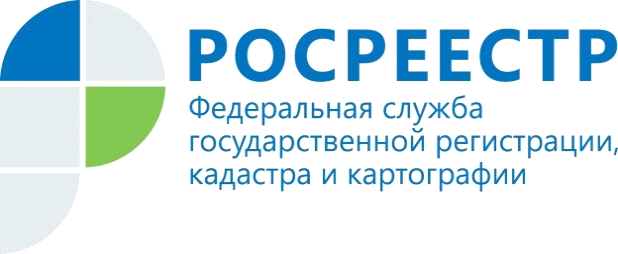 Росреестр разрабатывает технологию для сокращения сроков регистрации нотариальных сделокРосреестр и Федеральная нотариальная палата (ФНП) в рамках реализации дорожной карты, действующей с 4 июня 2020 года, прорабатывают технологии, которые позволят автоматизировать обработку электронных документов, направляемых нотариусами на государственную регистрацию прав на недвижимость и предоставление сведений из ЕГРН. Взаимодействие осуществляется в рамках специально созданной рабочей группы, которая эффективно обеспечивает решение всех текущих вопросов.Нотариат является одним из крупнейших партнеров и пользователей услуг Росреестра. За 2019 год в электронном виде нотариусами было направлено на государственную регистрацию более 3 млн пакетов заявлений и 5 млн запросов о предоставлении сведений, содержащихся в ЕГРН. С января по октябрь 2020 года – более 2,3 млн пакетов заявлений и более 8 млн запросов соответственно. Нотариат взаимодействует с Росреестром в автоматизированном режиме, используя Единую информационную систему нотариата и сервисы официального сайта Росреестра.«Электронное взаимодействие между Федеральной нотариальной палатой и Росреестром позволяет выстроить процесс эффективного, быстрого и надежного правового обеспечения оборота недвижимости: от удостоверения сделок или оформления наследственных прав до государственной регистрации прав на недвижимость и получения необходимых сведений из ЕГРН», - заявила заместитель Руководителя Росреестра Елена Мартынова.Если сегодня установленный законом срок регистрации нотариально удостоверенных сделок, документы по которым поступили в электронном виде, составляет 1 день, то через некоторое время такие сделки планируется регистрировать еще быстрее. Этому будет способствовать новый механизм обработки электронных документов, который Росреестр разрабатывает совместно с ФНП.В ходе реализации дорожной карты Росреестр и нотариат оптимизировали взаимодействие в рамках предоставления государственной услуги по регистрации прав. Так, теперь заявление, поданное через нотариуса в отношении сразу двух и более объектов, в Росреестре обрабатывает один регистратор. Это позволяет значительно упростить и ускорить процесс обработки заявлений, исключает принятие разных решений в отношении регистрации прав.Кроме того, Росреестру и нотариату удалось настроить взаимодействие с учетом завершения перехода субъектов России на Федеральную государственную информационную систему ведения Единого государственного реестра недвижимости (ФГИС ЕГРН). Это был сложный инженерный процесс, связанный с миграцией данных из унаследованных региональных систем в новую централизованную систему. В конце 2020 – начале 2021 года также будет завершен реинжиниринг официального сайта. Это позволит оптимизировать работу текущих электронных сервисов ведомства и запустить ряд новых, что позволит вывести двустороннее взаимодействие на новый уровень.«В процессе цифровизации сферы оборота недвижимости квалифицированное правовое обеспечение сделок нотариусами, их имущественные гарантии и электронные сервисы нотариата позволяют обеспечить стабильность этой сферы, защиту прав участников сделок и собственников жилья. Безусловно, наше сотрудничество с Росреестром в первую очередь направлено на совершенствование и развитие электронных инструментов в интересах граждан», - отметил президент ФНП Константин Корсик. Управление Федеральной службы   государственной регистрации, кадастра и картографии  по Республике Алтай